Леснова Любовь ИвановнаИдентификатор автора 297-304-163Приложение 2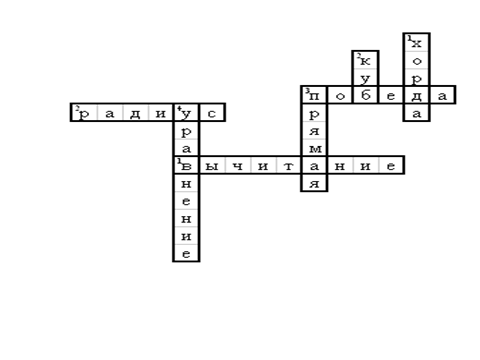 